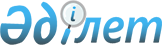 Қостанай облысы бойынша жекешелендіруге жататын коммуналдық меншіктегі объектілердің тізбесін бекіту туралы
					
			Күшін жойған
			
			
		
					Қостанай облысы әкімдігінің 2010 жылғы 29 қазандағы № 438 қаулысы. Қостанай облысының Әділет департаментінде 2010 жылғы 24 қарашада № 3739 тіркелді. Күші жойылды - Қостанай облысы әкімдігінің 2011 жылғы 31 тамыздағы № 362 қаулысымен

      Ескерту. Күші жойылды - Қостанай облысы әкімдігінің 2011.08.31 № 362 қаулысымен.      "Қазақстан Республикасындағы жергілікті мемлекеттік басқару және өзін-өзі басқару туралы" Қазақстан Республикасының 2001 жылғы 23 қаңтардағы Заңының 27–бабына сәйкес Қостанай облысының әкімдігі ҚАУЛЫ ЕТЕДІ:



      1. Қостанай облысы бойынша жекешелендіруге жататын коммуналдық меншіктегі объектілердің қоса беріліп отырған тізбесі бекітілсін.



      2. Осы қаулы алғаш рет ресми жарияланған күнінен кейін он күнтізбелік күн өткен соң қолданысқа енгізіледі.      Облыс әкімі                                С. Кулагин

Әкімдіктің         

2010 жылғы 29 қазандағы    

№ 438 қаулысымен бекітілген   Қостанай облысы бойынша жекешелендіруге жататын

коммуналдық меншіктегі объектілердің тізбесі      Ескерту. Қосымшаға өзгерту енгізілді - Қостанай облысы әкімдігінің 2011.02.17 № 62 (алғаш рет ресми жарияланған күнінен кейін он күнтізбелік күн өткен соң қолданысқа енгізіледі) қаулысымен.      кестенің жалғасы:      Ескерту:

      ММ – мемлекеттік мекеме

      МКК – мемлекеттік коммуналдық кәсіпорын
					© 2012. Қазақстан Республикасы Әділет министрлігінің «Қазақстан Республикасының Заңнама және құқықтық ақпарат институты» ШЖҚ РМК
				Реттік саныОбъектінің атауыОбъектінің мекенжайы және

баланс ұстаушысы1."ВАЗ-21103"

автомашинасы,

мемлекеттік нөмірі Р

220 СМ, 2004 жылы

шығарылғанТаран ауданы, Таран селосы,

Калинин көшесі, 60, "Таран

ауданы әкімдігінің білім

бөлімі" ММ2."ВАЗ-21074"

автомашинасы,

мемлекеттік нөмірі Р

136 СА, 2003 жылы

шығарылғанТаран ауданы, Таран селосы,

Набережная көшесі, 18, "Таран

ауданының тұрғын үй

-коммуналдық шаруашылығы,

жолаушылар көлігі және

автомобиль жолдары бөлімі" ММ3.Жалпы ауданы 232,6

шаршы метр бұрынғы

өнеркәсіп тауарлар

дүкенінің ғимаратыДенисов ауданы, Свердлов

селосы, Ленина көшесі,

"Денисов ауданының қаржы

бөлімі" ММ4.Бұрынғы балабақшаның

ғимаратыФедоров ауданы, Төрағаш

селосы, Федоров ауданы

әкімдігінің "Теплоцентр"

МКК5.Бұрынғы балабақшаның

ғимаратыФедоров ауданы, Жыланды

селосы, Федоров ауданы

әкімдігінің "Теплоцентр"

МКК6.Жалпы ауданы 608,3

шаршы метр бұрынғы

асхана ғимаратыҚарабалық ауданы, Смирнов

селосы, "Қарабалық ауданының

тұрғын үй-коммуналдық

шаруашылығы,жолаушылар көлігі

және автомобиль жолдары

бөлімі"7.Жалпы ауданы 99

шаршы метр бұрынғы

мемлекеттік тұқым

инспекциясының

ғимаратыҚарабалық ауданы, Қарабалық

кенті, Косманавтар көшесі, 14,

"Қарабалық ауданы әкімінің

аппараты" ММ8.Жалпы ауданы 1676,4

шаршы метр бұрынғы

шағын отбасылық

жатақхана

ғимаратының екінші

қабатынан бесінші

қабатқа дейінгі

бөлігіАрқалық қаласы, Демченко

көшесі, 11, "Арқалық қаласы

әкімдігінің қаржы бөлімі"

мемлекеттік мекемесі9."ВАЗ-21074"

автомашинасы,

мемлекеттік нөмірі Р

714 CА, 2004 жылы

шығарылғанАлтынсарин ауданы, Обаған

селосы, Школьный көшесі, 1,

"Алтынсарин ауданы әкімдігінің

білім беру, дене тәрбиесі және

спорт бөлімі" мемлекеттік

мекемесі10."ВАЗ-21074"

автомашинасы,

мемлекеттік нөмірі Р

701 CА, 2004 жылы

шығарылғанАлтынсарин ауданы, Силаньтьев

селосы, Мир көшесі, 13,

"Алтынсарин ауданының

Силаньтьев ауылдық әкімінің

аппараты" мемлекеттік мекемесі11."ВАЗ-2107"

автомашинасы,

мемлекеттік нөмірі Р

139 CD, 1996 жылы

шығарылғанАманкелді ауданы, Аманкелді

селосы, Майлин көшесі, 14,

"Аманкелді ауданының кұрылыс,

сәулет және қала құрылысы

бөлімі" мемлекеттік мекемесі12."ВАЗ-2121"

автомашинасы,

мемлекеттік нөмірі Р

335 ВC, 2003 жылы

шығарылғанАманкелді ауданы, Аманкелді

селосы, Майлин көшесі, 14,

"Аманкелді ауданының қаржы

бөлімі" мемлекеттік мекемесі13."ГАЗ-3110"

автомашинасы,

мемлекеттік нөмірі Р

452 CЕ, 1999 жылы

шығарылғанАманкелді ауданы, Аманкелді

селосы, Майлин көшесі, 14,

"Аманкелді ауданының экономика

және бюджеттік жоспарлау

бөлімі" мемлекеттік мекемесі14."ВАЗ-21213"

автомашинасы,

мемлекеттік нөмірі Р

492 CН, 2004 жылы

шығарылғанАманкелді ауданы, Аманкелді

селосы, Байтұрсынов көшесі,

48, Аманкелді ауданының

"Медет" мемлекеттік

коммуналдық кәсіпорны15."ГАЗ-53"

автомашинасы,

мемлекеттік нөмірі Р

196 CК, 1991 жылы

шығарылғанАманкелді ауданы, Аманкелді

селосы, Байтұрсынов көшесі,

48, Аманкелді ауданының

"Медет" мемлекеттік

коммуналдық кәсіпорны16."ВАЗ-21213"

автомашинасы,

мемлекеттік нөмірі W

754 AF, 2001 жылы

шығарылғанАманкелді ауданы, Үрпек

селосы, "Аманкелді ауданы

Үрпек ауылдық округі әкімінің

аппараты" мемлекеттік мекемесі17.Жалпы ауданы 77

шаршы метр бұрынғы

кітапхана

ғимаратының бөлігіЖангелдин ауданы, Сужарған

селосы, Астана көшесі,

"Жангелдин ауданы Сужарған

ауылдық әкімінің аппараты"

мемлекеттік мекемесі18.Жалпы ауданы 162,4

шаршы метр бұрынғы

шатхана ғимаратыЖангелдин ауданы, Көкалат

селосы, "Жангелдин ауданы

Албарбөгет ауылдық округі

әкімінің аппараты" мемлекеттік

мекемесі19.Жалпы ауданы 237,3

шаршы метр бұрынғы

"Қарлығаш"

кинотеатрының

ғимаратыЖангелдин ауданы, Торғай

селосы, Қ. Алтынсары көшесі,

73, "Н.Ахметбеков атындағы

мәдениет үйі" мемлекеттік

мекемесі20.Жалпы ауданы 212,3

шаршы метр бұрынғы

шатхана ғимаратыЖангелдин ауданы, Шеген

селосы, "Жангелдин ауданы

Аманкелді ауылдық округі

әкімінің аппараты" мемлекеттік

мекемесі21.Жалпы ауданы 345,9

шаршы метр бұрынғы

шатхана ғимаратыЖангелдин ауданы, Қызбел

селосы, "Жангелдин ауданы

Қызбел ауылдық округі әкімінің

аппараты" мемлекеттік мекемесі22.Жалпы ауданы 529

шаршы метр бұрынғы

көкөніс сақтау

қоймасының ғимаратыЖангелдин ауданы, Торғай

селосы, Тынымов көшесі, 27,

"Жангелдин ауданы әкімінің

аппараты" мемлекеттік мекемесі23.Жалпы ауданы 210

шаршы метр газ

алмасу пунктінің

бұрынғы әкімшілік

ғимаратыЖангелдин ауданы, Торғай

селосы, Сейіткұл көшесі, 17,

"Жангелдин ауданы әкімінің

аппараты" мемлекеттік мекемесі24."ВАЗ-21213"

автомашинасы,

мемлекеттік нөмірі W

752 AF, 2001 жылы

шығарылғанЖангелдин ауданы, Милисай

селосы, "Жангелдин ауданы

Милисай ауылдық әкімінің

аппараты" мемлекеттік мекемесі25."ВАЗ-21213"

автомашинасы,

мемлекеттік нөмірі Р

183 ВА, 2001 жылы

шығарылғанЖангелдин ауданы, Қалам -

Қарасу селосы, "Жангелдин

ауданы Қалам - Қарасу ауылдық

округі әкімінің аппараты"

мемлекеттік мекемесі26.Жалпы ауданы 1046,1

шаршы метр жылжымалы

механикаландырылған

шаруашылық

учаскесінің (бұрынғы

шаруашылық есептік

құрылыс учаскесі) №

1 гаражының ғимаратыЖангелдин ауданы, Торғай

селосы, Нұрманов көшесі,

"Жангелдин ауданы әкімінің

аппараты" мемлекеттік мекемесі27.Жалпы ауданы 327

шаршы метр бұрынғы

орталық қазандықтың

ғимаратыДенисов ауданы, Аршалы селосы,

Школьная көшесі, 13, "Денисов

ауданының қаржы бөлімі"

мемлекеттік мекемесі28.Жалпы ауданы 119,3

шаршы метр бұрынғы

мектеп қазандығының

ғимаратыДенисов ауданы, Аршалы селосы,

Школьная көшесі, 13 А,

"Денисов ауданының қаржы

бөлімі" мемлекеттік мекемесі29.Жүк тиеу-түсіру

алаңымен теміржол

тұйығыДенисов ауданы, Денисов

селосы,бұрынғы

"Сельхозтехника" акционерлік

қоғамының аумағы, "Денисов

ауданының тұрғын

үй-коммуналдық шаруашылығы,

жолаушылар көлігі және

автомобиль жолдары бөлімі"

мемлекеттік мекемесі30.Жалпы ауданы 161,5

шаршы метр бұрынғы

алты пәтерлі тұрғын

үй ғимаратыДенисов ауданы, Зааят селолық

округі, Зааят селосы, Дорожная

көшесі, 51, "Денисов ауданының

қаржы бөлімі" мемлекеттік

мекемесі31."ГАЗ - 311000"

автомашинасы,

мемлекеттік нөмірі Р

971 ВС, 1997 жылы

шығарылғанҚостанай қаласы, Пушкин

көшесі, 98, "Қостанай қаласы

әкімінің аппараты" мемлекеттік

мекемесі32.Жалпы ауданы 23,9

шаршы метр бұрынғы

монша ғимаратыҚарабалық ауданы, Приозерное

селосы, "Қарабалық ауданының

тұрғын үй - коммуналдық

шаруашылығы, жолаушылар көлігі

және автомобиль жолдары

бөлімі" мемлекеттік мекемесі33.Жалпы ауданы 158,5

шаршы метр бұрынғы

фельдшер-акушерлік

пунктінің ғимаратыҚарабалық ауданы, Сарыкөл

селосы, "Қарабалық ауданының

тұрғын үй -коммуналдық

шаруашылығы, жолаушылар көлігі

және автомобиль жолдары

бөлімі" мемлекеттік мекемесі34.Жалпы ауданы 196

шаршы метр бұрынғы

Березов бастауыш

мектебінің ғимаратыҚарабалық ауданы, Березов

селосы, "Қарабалық ауданының

білім бөлімі" мемлекеттік

мекемесі35.Жалпы ауданы 153,2

шаршы метр бұрынғы

Светлое бастауыш

мектебінің ғимаратыҚарабалық ауданы, Светлое

селосы, "Қарабалық ауданының

білім бөлімі" мемлекеттік

мекемесі36.Жалпы ауданы 53,62

шаршы метр бұрынғы

автономдық телефон

станциясы ғимаратыҚарабалық ауданы, Сарыкөл

селосы, "Қарабалық ауданының

тұрғын үй -коммуналдық

шаруашылығы, жолаушылар көлігі

және автомобиль жолдары

бөлімі" мемлекеттік мекемесі37."ВАЗ-21213"

автомашинасы,

мемлекеттік нөмірі Р

582 ВС, 2000 жылы

шығарылғанҚарасу ауданы, Қарасу селосы,

А. Искаков көшесі, 66, "Қарасу

ауданы әкімдігінің

кәсіпкерлік, ауыл шаруашылығы

және ветеренария бөлімі"

мемлекеттік мекемесі38."ВАЗ-2107"

автомашинасы,

мемлекеттік нөмірі Р

568 АН, 1995 жылы

шығарылғанҚостанай ауданы, Затобол

кенті, Казахская көшесі, 5,

"Қостанай ауданы әкімдігінің

жұмыспен қамту және әлеуметтік

бағдарламалар бөлімі"

мемлекеттік мекемесі39."ГАЗ-2411"

автомашинасы,

мемлекеттік нөмірі Р

204 ВА, 1987 жылы

шығарылғанҚостанай ауданы, Затобол

кенті, Школьный көшесі, 40,

"Қостанай ауданы әкімдігінің

білім бөлімі" мемлекеттік

мекемесі40."КАВЗ-3270 03"

автобусы,

мемлекеттік нөмірі Р

527 ВS, 1990 жылы

шығарылғанҚостанай ауданы, Затобол

кенті, Школьный көшесі, 40,

"Қостанай ауданы әкімдігінің

білім бөлімі" мемлекеттік

мекемесі41."ВАЗ-21099"

автомашинасы,

мемлекеттік нөмірі Р

551 СК, 2001 жылы

шығарылғанҚостанай қаласы,

Красносельская көшесі, 20,

"Қостанай балалар

психоневрологиялық интернат

үйі" мемлекеттік мекемесі42.Қостанай облысы

әкімдігінің

шаруашылық жүргізу

құқығындағы "Жас

өркен" мемлекеттік

коммуналдық

кәсіпорыны (мүліктік

кешен ретінде)Қостанай қаласы, Аманкелді

көшесі, 93 А43."ГАЗ-31029"

автомашинасы,

мемлекеттік нөмірі Р

329 ВА, 1995 жылы

шығарылғанҚостанай қаласы, Мәуленов

көшесі, 16 А, "Облыстық

коммерциялық құрылыс

компаниясы" мемлекеттік

коммуналдық кәсіпорын44."М-21412"

автомашинасы,

мемлекеттік нөмірі Р

885 АН, 1993 жылы

шығарылғанҚостанай қаласы, Мәуленов

көшесі, 16 А, "Облыстық

коммерциялық құрылыс

компаниясы" мемлекеттік

коммуналдық кәсіпорын45."ВИС-2345-0000010"

автомашинасы,

мемлекеттік нөмірі Р

118 КР, 2001 жылы

шығарылғанҚостанай қаласы, Майлин

көшесі, 3, "Қазақстан

Республикасы Ішкі істер

министрлігі Қостанай облысының

ішкі істер департаменті"

мемлекеттік мекемесі (келісім

бойынша)46."ГАЗ-33073"

автомашинасы,

мемлекеттік нөмірі Р

145 КР, 1993 жылы

шығарылғанҚостанай қаласы, Майлин

көшесі, 3, "Қазақстан

Республикасы Ішкі істер

министрлігі Қостанай облысының

ішкі істер департаменті"

мемлекеттік мекемесі (келісім

бойынша)47."ГАЗ-33073"

автомашинасы,

мемлекеттік нөмірі Р

201 КР, 1993 жылы

шығарылғанҚостанай қаласы, Майлин

көшесі, 3, "Қазақстан

Республикасы Ішкі істер

министрлігі Қостанай облысының

ішкі істер департаменті"

мемлекеттік мекемесі (келісім

бойынша)48."ВАЗ-21213"

автомашинасы,

мемлекеттік нөмірі Р

192 КР, 1999 жылы

шығарылғанЖітіқара қаласы, 5 шағын

ауданы, 18 үй, "Қазақстан

Республикасы Ішкі істер

министрлігі Қостанай облысының

ішкі істер департаменті

Жітіқара қаласы және Жітіқара

ауданы ішкі істер бөлімі"

мемлекеттік мекемесі (келісім

бойынша)49."ГАЗ-3307"

автомашинасы,

мемлекеттік нөмірі Р

193 КР, 1992 жылы

шығарылғанЖітіқара қаласы, 5 шағын

аудан, 18 үй, "Қазақстан

Республикасы Ішкі істер

министрлігі Қостанай облысының

ішкі істер департаменті

Жітіқара қаласы және Жітіқара

ауданы ішкі істер бөлімі"

мемлекеттік мекемесі (келісім

бойынша)50."ВАЗ-21053"

автомашинасы,

мемлекеттік нөмірі Р

194 КР, 1997 жылы

шығарылғанЖітіқара қаласы, 5 шағын

аудан, 18 үй, "Қазақстан

Республикасы Ішкі істер

министрлігі Қостанай облысының

ішкі істер департаменті

Жітіқара қаласы және Жітіқара

ауданы ішкі істер бөлімі"

мемлекеттік мекемесі (келісім

бойынша)51."ГАЗ-3110"

автомашинасы,

мемлекеттік нөмірі Р

324 КР, 1997 жылы

шығарылғанЖітіқара қаласы, 5 шағын

аудан, 18 үй, "Қазақстан

Республикасы Ішкі істер

министрлігі Қостанай облысының

ішкі істер департаменті

Жітіқара қаласы және Жітіқара

ауданы ішкі істер бөлімі"

мемлекеттік мекемесі (келісім

бойынша)52."ВАЗ-2106"

автомашинасы,

мемлекеттік нөмірі Р

342 КР, 2000 жылы

шығарылғанАлтынсарин ауданы,

Силаньтьевка селосы, Ленин

көшесі, 34, "Қазақстан

Республикасы Ішкі істер

министрлігі Қостанай облысының

ішкі істер департаменті

Алтынсарин аудандық ішкі істер

бөлімі" мемлекеттік мекемесі

(келісім бойынша)53."УАЗ-3309"

автомашинасы,

мемлекеттік нөмірі Р

347 КР, 1995 жылы

шығарылғанЛисаков қаласы, 1 шағын

ауданы, 7 корпус, "Қазақстан

Республикасы Ішкі істер

министрлігі Қостанай облысының

ішкі істер департаменті

Лисаков қаласының ішкі істер

бөлімі " мемлекеттік мекемесі

(келісім бойынша)54."ГАЗ-3110"

автомашинасы,

мемлекеттік нөмірі Р

609 КР, 1997 жылы

шығарылғанЛисаков қаласы, 1 шағын

ауданы, 7 корпус, "Қазақстан

Республикасы Ішкі істер

министрлігі Қостанай облысының

ішкі істер департаменті

Лисаков қаласының ішкі істер

бөлімі " мемлекеттік мекемесі

(келісім бойынша)55."УАЗ-31512"

автомашинасы,

мемлекеттік нөмірі Р

407 КР, 1996 жылы

шығарылғанҚамысты ауданы, Қамысты

селосы, Ержанов көшесі, 7,

"Қазақстан Республикасы Ішкі

істер министрлігі Қостанай

облысының ішкі істер

департаменті Қамысты аудандық

ішкі істер бөлімі" мемлекеттік

мекемесі (келісім бойынша)56."УАЗ-31514"

автомашинасы,

мемлекеттік нөмірі Р

418 КР, 1996 жылы

шығарылғанҰзынкөл ауданы, Ұзынкөл

селосы, Ленин көшесі, 10,

"Қазақстан Республикасы Ішкі

істер министрлігі Қостанай

облысының ішкі істер

департаменті Ұзынкөл аудандық

ішкі істер бөлімі" мемлекеттік

мекемесі (келісім бойынша)57."ВАЗ-21213"

автомашинасы,

мемлекеттік нөмірі Р

436 КР, 1997 жылы

шығарылғанҚарасу ауданы, Қарасу селосы,

Исаков көшесі, 76, "Қазақстан

Республикасы Ішкі істер

министрлігі Қостанай облысының

ішкі істер департаменті Қарасу

аудандық ішкі істер бөлімі"

мемлекеттік мекемесі (келісім

бойынша)58."Audi A6"

автомашинасы,

мемлекеттік нөмірі Р

200 КР, 1995 жылы

шығарылғанДенисов ауданы, Денисов

селосы, Ленин көшесі, 16,

"Қазақстан Республикасы Ішкі

істер министрлігі Қостанай

облысының ішкі істер

департаменті Денисов аудандық

ішкі істер бөлімі" мемлекеттік

мекемесі (келісім бойынша)59."ВАЗ-21060"

автомашинасы,

мемлекеттік нөмірі Р

466 КР, 2001 жылы

шығарылғанДенисов ауданы, Денисов

селосы, Ленин көшесі, 16,

"Қазақстан Республикасы Ішкі

істер министрлігі Қостанай

облысының ішкі істер

департаменті Денисов аудандық

ішкі істер бөлімі" мемлекеттік

мекемесі (келісім бойынша)60."УАЗ-315142 017"

автомашинасы,

мемлекеттік нөмірі Р

467 КР, 2002 жылы

шығарылғанДенисов ауданы, Денисов

селосы, Ленин көшесі, 16,

"Қазақстан Республикасы Ішкі

істер министрлігі Қостанай

облысының ішкі істер

департаменті Денисов аудандық ішкі істер бөлімі" мемлекеттік

мекемесі (келісім бойынша)61."УАЗ-31512"

автомашинасы,

мемлекеттік нөмірі Р

168 КР, 1996 жылы

шығарылғанӘулиекөл ауданы, Әулиекөл

селосы, Ленин көшесі, 34,

"Қазақстан Республикасы Ішкі

істер министрлігі Қостанай

облысының ішкі істер

департаменті Әулиекөл аудандық

ішкі істер бөлімі" мемлекеттік

мекемесі (келісім бойынша)62."ГАЗ-3307"

автомашинасы,

мемлекеттік нөмірі Р

506 КР, 1995 жылы

шығарылғанСарыкөл ауданы, Сарыкөл

селосы, Аблай – хан көшесі,

23, "Қазақстан Республикасы

Ішкі істер министрлігі

Қостанай облысының ішкі істер

департаменті Сарыкөл аудандық

ішкі істер бөлімі" мемлекеттік

мекемесі (келісім бойынша)63."УАЗ-31512"

автомашинасы,

мемлекеттік нөмірі Р

509 КР, 1996 жылы

шығарылғанТаран ауданы, Таран селосы,

Советская көшесі, 10,

"Қазақстан Республикасы Ішкі

істер министрлігі Қостанай

облысының ішкі істер

департаменті Таран аудандық

ішкі істер басқармасы"

мемлекеттік мекемесі (келісім

бойынша)64."ВАЗ-21053"

автомашинасы,

мемлекеттік нөмірі Р

511 КР, 2001 жылы

шығарылғанТаран ауданы, Таран селосы,

Советская көшесі, 10,

"Қазақстан Республикасы Ішкі

істер министрлігі Қостанай

облысының ішкі істер

департаменті Таран аудандық

ішкі істер басқармасы"

мемлекеттік мекемесі (келісім

бойынша)65."ВАЗ-21213"

автомашинасы,

мемлекеттік нөмірі Р

512 КР, 2000 жылы

шығарылғанТаран ауданы, Таран селосы,

Советская көшесі, 10,

"Қазақстан Республикасы Ішкі

істер министрлігі Қостанай

облысының ішкі істер

департаменті Таран аудандық

ішкі істер басқармасы"

мемлекеттік мекемесі (келісім

бойынша)66."ВАЗ-21060"

автомашинасы,

мемлекеттік нөмірі Р

521 КР, 2003 жылы

шығарылғанТаран ауданы, Таран селосы,

Советская көшесі, 10,

"Қазақстан Республикасы Ішкі

істер министрлігі Қостанай

облысының ішкі істер

департаменті Таран аудандық

ішкі істер басқармасы"

мемлекеттік мекемесі (келісім

бойынша)67."УАЗ-31512 Умм"

автомашинасы,

мемлекеттік нөмірі Р

543 КР, 1995 жылы

шығарылғанАрқалық қаласы, Байтурсынов

көшесі, 16, "Қазақстан

Республикасы Ішкі істер

министрлігі Қостанай облысының

ішкі істер департаменті

Арқалық қаласының ішкі істер

басқармасы" мемлекеттік

мекемесі (келісім бойынша)68."ВАЗ-21213"

автомашинасы,

мемлекеттік нөмірі Р

548 КР, 1996 жылы

шығарылғанАрқалық қаласы, Байтурсынов

көшесі, 16, "Қазақстан

Республикасы Ішкі істер

министрлігі Қостанай облысының

ішкі істер департаменті

Арқалық қаласының ішкі істер

басқармасы" мемлекеттік

мекемесі (келісім бойынша)69."ВАЗ-21213"

автомашинасы,

мемлекеттік нөмірі Р

551 КР, 1996 жылы

шығарылғанАрқалық қаласы, Байтурсынов

көшесі, 16, "Қазақстан

Республикасы Ішкі істер

министрлігі Қостанай облысының

ішкі істер департаменті

Арқалық қаласының ішкі істер

басқармасы" мемлекеттік

мекемесі (келісім бойынша)70."УАЗ-31512"

автомашинасы,

мемлекеттік нөмірі Р

553 КР, 1995 жылы

шығарылғанАрқалық қаласы, Байтурсынов

көшесі, 16, "Қазақстан

Республикасы Ішкі істер

министрлігі Қостанай облысының

ішкі істер департаменті

Арқалық қаласының ішкі істер

басқармасы" мемлекеттік

мекемесі (келісім бойынша)71."УАЗ-31512"

автомашинасы,

мемлекеттік нөмірі Р

568 КР, 1999 жылы

шығарылғанАмангелді ауданы, Амангелді

селосы, Дюсембин көшесі, 17,

"Қазақстан Республикасы Ішкі

істер министрлігі Қостанай

облысының ішкі істер

департаменті Амангелді

аудандық ішкі істер бөлімі"

мемлекеттік мекемесі (келісім

бойынша)72."Toyota Land Cruiser – 100 Gx"

автомашинасы,

мемлекеттік нөмірі Р

011 КР, 2001 жылы

шығарылғанҚостанай қаласы, Майлин

көшесі, 3, "Қазақстан

Республикасы Ішкі істер

министрлігі Қостанай облысының

ішкі істер департаменті"

мемлекеттік мекемесі (келісім

бойынша)73."ГАЗ-5204"

автомашинасы,

мемлекеттік нөмірі Р

923 AN, 1987 жылы

шығарылғанЛисаков қаласы, 2-шағын

ауданы, 8, Лисаков қаласы

әкімдігінің білім бөлімі

"Мектепаралық оқу-өндірістік

комбинаты" мемлекеттік

мекемесі74.Жалпы ауданы 58,1

шаршы метр жылу

пунктінің ғимаратыЛисаков қаласы, Октябрь кенті,

Алма-Атинская көшесі, 50а,

"Лисаков қаласы әкімдігінің

қаржы бөлімі" мемлекеттік

мекемесі75.Жалпы ауданы 16,8

шаршы метр № 826

гаражЛисаков қаласы, "Кооператив-1"

гараж қоғамы, "Лисаков қаласы

әкімдігінің қаржы бөлімі" ММ76."Dodge Durando"

автомашинасы,

мемлекеттік нөмірі

Р 024 АА, 2004 жылы

шығарылғанМендіқара ауданы, Боровское

селосы, Королева көшесі, 5,

"Мендіқара ауданы әкімінің

аппараты" мемлекеттік мекемесі77."Сельхозэнерго"

мемлекеттік

коммуналдық

кәсіпорыны (мүліктік

кешен ретінде)Мендіқара ауданы, Боровское

селосы, Алтынсарин көшесі,

"Мендіқара ауданының тұрғын үй

-коммуналдық шаруашылығы,

жолаушылар көлігі және

автомобиль жолдары бөлімі"

мемлекеттік мекемесі78.Жалпы ауданы 1351,8

шаршы метр "Гранит"

бұрынғы

кооперативінің

ғимаратынЖітіқара қаласы,

Казасбестстрой бұрынғы

трестінің өнеркәсіп аймағы

мекенжайында орналасқан,

"Жітіқара ауданының тұрғын үй

-коммуналдық шаруашылығы,

жолаушылар көлігі және

автомобиль жолдары бөлімі"

емлекеттік мекемесі79.Жалпы ауданы 398,3

шаршы метр бұрынғы

селолық клуб

ғимаратыФедоров ауданы, Қарақопа

селосы, "Федоров аудандық

мәдениет үйі" мемлекеттік

мекемесі80.Жалпы ауданы 368,2

шаршы метр бұрынғы

селолық клуб

ғимаратыФедоров ауданы, Цабелевка

селосы, "Федоров аудандық

мәдениет үйі" мемлекеттік

мекемесі81.Жалпы ауданы 318,7

шаршы метр бұрынғы

селолық клуб

ғимаратыФедоров ауданы, Калиновка

селосы, "Федоров аудандық

мәдениет үйі" мемлекеттік

мекемесі82.Жалпы ауданы 1479,3

шаршы метр бұрынғы

селолық клуб

ғимаратыФедоров ауданы, Новошумное

селосы, "Федоров аудандық

мәдениет үйі" мемлекеттік

мекемесіНегіздемеОбъектінің жағдайыҚостанай облысы Таран ауданы

әкімінің 2010 жылғы 30

шілдедегі № 2-08/1046 хатыЖағдайы қанағаттанарлықсызҚостанай облысы Таран ауданы

әкімінің 2010 жылғы 29

шілдедегі № 4-08/1033 хатыЖағдайы қанағаттанарлықсызҚостанай облысы Денисов

ауданы әкімінің 2010 жылғы 30

шілдедегі № 1022 хатыҚирауға ұшыраудаҚостанай облысы Федоров

ауданы әкімінің 2010 жылғы 8

қазандағы № 2-34/1064 хатыЖартылай қираған жағдайдаҚостанай облысы Федоров

ауданы әкімінің 2010 жылғы 8

қазандағы № 2-34/1065 хатыЖартылай қираған жағдайдаҚостанай облысы Қарабалық

ауданы әкімінің 2009 жылғы 19

қаңтардағы № 01-09/98 хатыЖағдайы қанағаттанарлық,

ағымдағы жөндеуді талап

етедіҚостанай облысы Қарабалық

ауданы әкімінің 2009 жылғы 22

маусымдағы № 01-09/714 хатыЖағдайы қанағаттанарлық,

ағымдағы жөндеуді талап

етедіҚостанай облысы Арқалық

қаласы әкімінің 2010 жылғы 19

сәуірдегі № 1-28/517 хатыЖағдайы қанағаттанарлықсызҚостанай облысы Алтынсарин

ауданы әкімінің 2010 жылғы 10

желтоқсандағы № 02-29/1462

хатыТехникалық бұзылғанҚостанай облысы Алтынсарин

ауданы әкімінің 2010 жылғы 10

желтоқсандағы № 02-29/1462

хатыТехникалық бұзылғанҚостанай облысы Аманкелді

ауданы әкімінің 2010 жылғы 03

қарашадағы № 02-17/873 хатыТехникалық бұзылғанҚостанай облысы Аманкелді

ауданы әкімінің 2011 жылғы 14

қаңтардағы № 03-17/34 хатыТехникалық бұзылғанҚостанай облысы Аманкелді

ауданы әкімінің 2011 жылғы 14

қаңтардағы № 03-17/34 хатыТехникалық бұзылғанҚостанай облысы Аманкелді

ауданы әкімінің 2011 жылғы 14

қаңтардағы № 03-17/34 хатыТехникалық бұзылғанҚостанай облысы Аманкелді

ауданы әкімінің 2011 жылғы 14

қаңтардағы № 03-17/34 хатыТехникалық бұзылғанҚостанай облысы Аманкелді

ауданы әкімінің 2011 жылғы 14

қаңтардағы № 03-17/34 хатыТехникалық бұзылғанҚостанай облысы Жангелдин

ауданы әкімінің 2011 жылғы 14

қаңтардағы № 1-04/37 хатыЖағдайы қанағаттанарлықсызҚостанай облысы Жангелдин

ауданы әкімінің 2011 жылғы 14

қаңтардағы № 1-04/37 хатыЖағдайы қанағаттанарлықсызҚостанай облысы Жангелдин

ауданы әкімінің 2011 жылғы 14

қаңтардағы № 1-04/37 хатыЖағдайы қанағаттанарлықсызҚостанай облысы Жангелдин

ауданы әкімінің 2011 жылғы 14

қаңтардағы № 1-04/37 хатыЖағдайы қанағаттанарлықсызҚостанай облысы Жангелдин

ауданы әкімінің 2011 жылғы 14

қаңтардағы № 1-04/37 хатыЖағдайы қанағаттанарлықсызҚостанай облысы Жангелдин

ауданы әкімінің 2011 жылғы 14

қаңтардағы № 1-04/37 хатыЖағдайы қанағаттанарлықсызҚостанай облысы Жангелдин

ауданы әкімінің 2011 жылғы 14

қаңтардағы № 1-04/37 хатыЖағдайы қанағаттанарлықсызҚостанай облысы Жангелдин

ауданы әкімінің 2011 жылғы 14

қаңтардағы № 1-04/37 хатыТехникалық бұзылғанҚостанай облысы Жангелдин

ауданы әкімінің 2011 жылғы 14

қаңтардағы № 1-04/37 хатыТехникалық бұзылғанҚостанай облысы Жангелдин

ауданы әкімінің 2010 жылғы 20

шілдедегі № 1-04/541 хатыЖағдайы қанағаттанарлықсызҚостанай облысы Денисов

ауданы әкімінің 2011 жылғы

13 қаңтардағы № 48 хатыҚирауға ұшыраудаҚостанай облысы Денисов

ауданы әкімінің 2011 жылғы

13 қаңтардағы № 48 хатыКүрделі жөндеуді талап

етедіҚостанай облысы Денисов

ауданы әкімінің 2011 жылғы

13 қаңтардағы № 48 хатыЖағдайы қанағаттанарлықҚостанай облысы Денисов

ауданы әкімінің 2011 жылғы

13 қаңтардағы № 48 хатыҚирауға ұшыраудаҚостанай облысы Қостанай

қаласы әкімінің 2011 жылғы 19

қаңтардағы № 1-25/80 хатыТехникалық бұзылғанҚостанай облысы Қарабалық

ауданы әкімінің 2010 жылғы 23

маусымдағы № 01-09/796 хатыҚирауға ұшыраудаҚостанай облысы Қарабалық

ауданы әкімінің 2010 жылғы 17

маусымдағы № 01-09/770 хатыЖағдайы қанағаттанарлық,

ағымдағы жөндеуді қажет

етедіҚостанай облысы Қарабалық

ауданы әкімінің 2010 жылғы 09

желтоқсандағы № 01-08/1573

хатыЖағдайы қанағаттанарлықҚостанай облысы Қарабалық

ауданы әкімінің 2010 жылғы 09

желтоқсандағы № 01-08/1573

хатыЖағдайы қанағаттанарлықҚостанай облысы Қарабалық

ауданы әкімінің 2010 жылғы 10

қантардағы № 01-09/26 хатыЖағдайы қанағаттанарлық,

ағымдағы жөндеуді қажет

етедіҚостанай облысы Қарасу ауданы

әкімінің 2010 жылғы 15

желтоқсандағы № 03-06/747

хатыТехникалық бұзылғанҚостанай облысы Қостанай

ауданы әкімінің 2010 жылғы 12

қарашадағы № 01-850/2621 хатыТехникалық бұзылғанҚостанай облысы Қостанай

ауданы әкімінің 2010 жылғы 12

қарашадағы № 01-850/2621 хатыТехникалық бұзылғанҚостанай облысы Қостанай

ауданы әкімінің 2010 жылғы 12

қарашадағы № 01-850/2621 хатыТехникалық бұзылған"Қостанай облысы әкімдігінің

жұмыспен қамтуды үйлестіру

және әлеуметтік бағдарламалар

басқармасының" 2010 жылғы 22

қарашадағы № 07/2826 хатыТехникалық бұзылған"ҚР Бәсекелестікті қорғау

агенттігінің (Монополияға

қарсы агенттік) Қостанай және

Солтүстік Қазақстан облыстары

бойынша өңіраралық

инспекциясы" мемлекеттік

мекемесі бастығының 2010

жылғы 3 маусымдағы № 264 ОД

бұйрығыҚолданыста"Қостанай облысы әкімдігінің

сәулет және қала құрылысы

басқармасы" мемлекеттік

мекемесі бастығының 2010

жылғы 24 маусымдағы № 3-4/541

хатыТехникалық бұзылған"Қостанай облысы әкімдігінің

сәулет және қала құрылысы

басқармасы" мемлекеттік

мекемесі бастығының 2010

жылғы 24 маусымдағы № 3-4/541

хатыТехникалық бұзылған"Қазақстан Республикасы Ішкі

істер министрлігі Қостанай

облысының ішкі істер

департаменті" мемлекеттік

мекемесі бастығы

орынбасарының 2010 жылғы 23

желтоқсандағы № 11-15/74 хатыТехникалық бұзылған"Қазақстан Республикасы Ішкі

істер министрлігі Қостанай

облысының ішкі істер

департаменті" мемлекеттік

мекемесі бастығы

орынбасарының 2010 жылғы 23

желтоқсандағы № 11-15/74 хатыТехникалық бұзылған"Қазақстан Республикасы Ішкі

істер министрлігі Қостанай

облысының ішкі істер

департаменті" мемлекеттік

мекемесі бастығы

орынбасарының 2010 жылғы 23

желтоқсанда № 11-15/74 хатыТехникалық бұзылған"Қазақстан Республикасы Ішкі

істер министрлігі Қостанай

облысының ішкі істер

департаменті" мемлекеттік

мекемесі бастығы

орынбасарының 2010 жылғы 23

желтоқсандағы № 11-15/74 хатыТехникалық бұзылған"Қазақстан Республикасы Ішкі

істер министрлігі Қостанай

облысының ішкі істер

департаменті" мемлекеттік

мекемесі бастығы

орынбасарының 2010 жылғы 23

желтоқсандағы № 11-15/74 хатыТехникалық бұзылған"Қазақстан Республикасы Ішкі

істер министрлігі Қостанай

облысының ішкі істер

департаменті" мемлекеттік

мекемесі бастығы

орынбасарының 2010 жылғы 23

желтоқсандағы № 11-15/74 хатыТехникалық бұзылған"Қазақстан Республикасы Ішкі

істер министрлігі Қостанай

облысының ішкі істер

департаменті" мемлекеттік

мекемесі бастығы

орынбасарының 2010 жылғы 23

желтоқсандағы № 11-15/74 хатыТехникалық бұзылған"Қазақстан Республикасы Ішкі

істер министрлігі Қостанай

облысының ішкі істер

департаменті" мемлекеттік

мекемесі бастығы

орынбасарының 2010 жылғы 23

желтоқсандағы № 11-15/74 хатыТехникалық бұзылған"Қазақстан Республикасы Ішкі

істер министрлігі Қостанай

облысының ішкі істер

департаменті" мемлекеттік

мекемесі бастығы

орынбасарының 2010 жылғы 23

желтоқсандағы № 11-15/74 хатыТехникалық бұзылған"Қазақстан Республикасы Ішкі

істер министрлігі Қостанай

облысының ішкі істер

департаменті" мемлекеттік

мекемесі бастығы

орынбасарының 2010 жылғы 23

желтоқсандағы № 11-15/74 хатыТехникалық бұзылған"Қазақстан Республикасы Ішкі

істер министрлігі Қостанай

облысының ішкі істер

департаменті" мемлекеттік

мекемесі бастығы

орынбасарының 2010 жылғы 23

желтоқсандағы № 11-15/74 хатыТехникалық бұзылған"Қазақстан Республикасы Ішкі

істер министрлігі Қостанай

облысының ішкі істер

департаменті" мемлекеттік

мекемесі бастығы

орынбасарының 2010 жылғы 23

желтоқсандағы № 11-15/74 хатыТехникалық бұзылған"Қазақстан Республикасы Ішкі

істер министрлігі Қостанай

облысының ішкі істер

департаменті" мемлекеттік

мекемесі бастығы

орынбасарының 2010 жылғы 23

желтоқсандағы № 11-15/74 хатыТехникалық бұзылған"Қазақстан Республикасы Ішкі

істер министрлігі Қостанай

облысының ішкі істер

департаменті" мемлекеттік

мекемесі бастығы

орынбасарының 2010 жылғы 23

желтоқсандағы № 11-15/74 хатыТехникалық бұзылған"Қазақстан Республикасы Ішкі

істер министрлігі Қостанай

облысының ішкі істер

департаменті" мемлекеттік

мекемесі бастығы

орынбасарының 2010 жылғы 23

желтоқсандағы № 11-15/74 хатыТехникалық бұзылған"Қазақстан Республикасы Ішкі

істер министрлігі Қостанай

облысының ішкі істер

департаменті" мемлекеттік

мекемесі бастығы

орынбасарының 2010 жылғы 23

желтоқсандағы № 11-15/74 хатыТехникалық бұзылған"Қазақстан Республикасы Ішкі

істер министрлігі Қостанай

облысының ішкі істер

департаменті" мемлекеттік

мекемесі бастығы

орынбасарының 2010 жылғы 23

желтоқсандағы № 11-15/74 хатыТехникалық бұзылған"Қазақстан Республикасы Ішкі

істер министрлігі Қостанай

облысының ішкі істер

департаменті" мемлекеттік

мекемесі бастығы

орынбасарының 2010 жылғы 23

желтоқсандағы № 11-15/74 хатыТехникалық бұзылған"Қазақстан Республикасы Ішкі

істер министрлігі Қостанай

облысының ішкі істер

департаменті" мемлекеттік

мекемесі бастығы

орынбасарының 2010 жылғы 23

желтоқсандағы № 11-15/74 хатыТехникалық бұзылған"Қазақстан Республикасы Ішкі

істер министрлігі Қостанай

облысының ішкі істер

департаменті" мемлекеттік

мекемесі бастығы

орынбасарының 2010 жылғы 23

желтоқсандағы № 11-15/74 хатыТехникалық бұзылған"Қазақстан Республикасы Ішкі

істер министрлігі Қостанай

облысының ішкі істер

департаменті" мемлекеттік

мекемесі бастығы

орынбасарының 2010 жылғы 23

желтоқсандағы № 11-15/74 хатыТехникалық бұзылған"Қазақстан Республикасы Ішкі

істер министрлігі Қостанай

облысының ішкі істер

департаменті" мемлекеттік

мекемесі бастығы

орынбасарының 2010 жылғы 23

желтоқсандағы № 11-15/74 хатыТехникалық бұзылған"Қазақстан Республикасы Ішкі

істер министрлігі Қостанай

облысының ішкі істер

департаменті" мемлекеттік

мекемесі бастығы

орынбасарының 2010 жылғы 23

желтоқсандағы № 11-15/74 хатыТехникалық бұзылған"Қазақстан Республикасы Ішкі

істер министрлігі Қостанай

облысының ішкі істер

департаменті" мемлекеттік

мекемесі бастығы

орынбасарының 2010 жылғы 23

желтоқсандағы № 11-15/74 хатыТехникалық бұзылған"Қазақстан Республикасы Ішкі

істер министрлігі Қостанай

облысының ішкі істер

департаменті" мемлекеттік

мекемесі бастығы

орынбасарының 2010 жылғы 23

желтоқсандағы № 11-15/74 хатыТехникалық бұзылған"Қазақстан Республикасы Ішкі

істер министрлігі Қостанай

облысының ішкі істер

департаменті" мемлекеттік

мекемесі бастығы

орынбасарының 2010 жылғы 23

желтоқсандағы № 11-15/74 хатыТехникалық бұзылған"Қазақстан Республикасы Ішкі

істер министрлігі Қостанай

облысының ішкі істер

департаменті" мемлекеттік

мекемесі бастығы

орынбасарының 2010 жылғы 23

желтоқсандағы № 11-15/74 хатыТехникалық бұзылған"Қазақстан Республикасы Ішкі

істер министрлігі Қостанай

облысының ішкі істер

департаменті" мемлекеттік

мекемесі бастығы

орынбасарының 2011 жылғы 17

қаңтардағы № 11/1-11/2-21/7

хатыТехникалық бұзылғанҚостанай облысы Лисаков

қаласы әкімінің 2010 жылғы 14

желтоқсандағы № 1601-105 хатыТехникалық бұзылғанҚостанай облысы Лисаков

қаласы әкімінің 2010 жылғы 8

маусымдағы № 754-105 хатыЖағдайы қанағаттанарлықҚостанай облысы Лисаков

қаласы әкімінің 2010 жылғы 8

маусымдағы № 754-105 хатыЖағдайы қанағаттанарлықҚостанай облысы Мендіқара

ауданы әкімінің 2010 жылғы 10

қарашадағы № 06-57/1141 хатыТехникалық бұзылғанҚостанай облысы Мендіқара

ауданы әкімінің 2011 жылғы 21

қаңтардағы № 06-57/72 хатыҚолданыстаҚостанай облысы Жітіқара

ауданы әкімінің 2010 жылғы 10

қарашадағы № 02-15/916 хатыЖағдайы жартылай қирағанҚостанай облысы Федоров

ауданы әкімінің 2010 жылғы 21

мамырдағы № 2-34/524 хатыҚирауға ұшыраудаҚостанай облысы Федоров

ауданы әкімінің 2010 жылғы 21

мамырдағы № 2-34/525 хатыҚирауға ұшыраудаҚостанай облысы Федоров

ауданы әкімінің 2010 жылғы 21

мамырдағы № 2-34/526 хатыҚирауға ұшыраудаҚостанай облысы Федоров

ауданы әкімінің 2010 жылғы 21

мамырдағы № 2-34/527 хатыҚирауға ұшырауда